ZESTAWIENIE FREKWENCJI W POSZCZEGÓLNYCH KLASACHZA MIESIĄC MAJ 2016 r.KLASA IV A – 95,68 %KLASA IV B – 89,40 %KLASA V A – 93,23 %KLASA V B – 92,47 %KLASA VI A – 93,28 %KLASA VI B – 93,83 %Klasa, która uzyskała najwyższą frekwencję zostaje nagrodzona„WEEKENDEM BEZ ZADAŃ DOMOWYCH”.W MIESIĄCU MAJU ZWYCIĘZCĄ ZOSTAJE 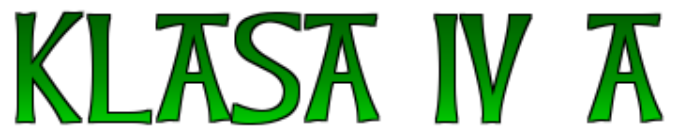 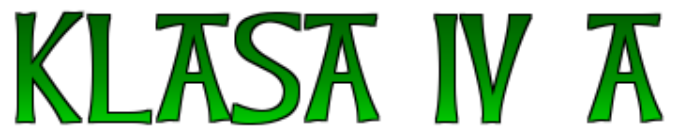 GRATULUJEMY !